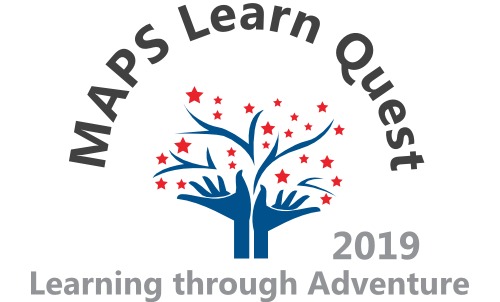 Learn Quest ‘19 (Maps Summer School)Dear Parents and Students,We are so excited to release class offerings for our first Learn Quest, a summer school program designed for innovative and unique hands-on teaching and learning. Classes are being offered on a first come first serve basis, so sign up right away to get the classes you want.We need twelve students minimum to offer a class and will max out class sizes at sixteen. Since we haven’t any idea which age groups will have the most demand, teachers have signed up for multiple sections at multiple grade levels. When a class hits 12 students, other offerings for that teacher in that time slot will go away. If a student wishes to have a full schedule (three classes); you’ll need to monitor our offerings daily and be flexible in signing up for another class in the same period. We are only releasing class offerings for Session 1, June 17th-June 27th, at this time. A student can register for up to three classes. Classes are $25 each. All classes are being offered at Marquette Senior High School in the air conditioned pod. We will serve a free breakfast starting at 8:30 am. Classes start at the top of each hour, 9:00, 10:00 and 11:00. We will then serve a free lunch from 12:00-12:30 in the cafeteria. All students need to be picked up at 12:30 sharp. Grade categories for classes reflect the grade the student will be enrolled in as of this upcoming fall. The class range is 1st-2nd, 3rd-5th, 6th-8th and 9th-12th.  To sign up for classes, please go to https://marquette.revtrak.net/ and click the “Summer School” box on the bottom of the page.  Registration will close by June 5th; in some cases sooner when classes are full. We hope to see you this summer for great fun and learning.For questions please contact Central Office at 225-4200. Sincerely,Bill SaundersSuperintendent